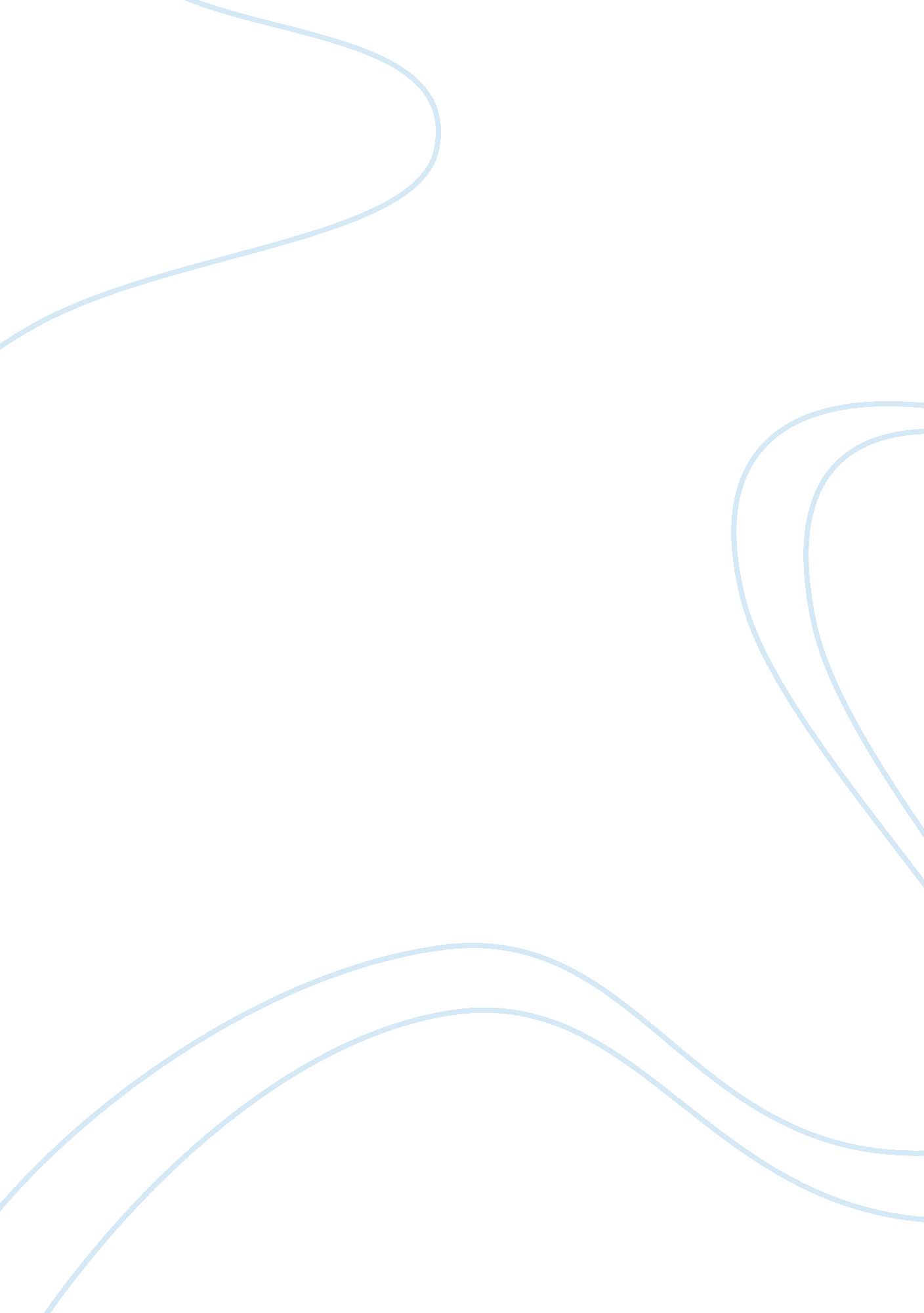 Good essay about bp oil spillBusiness, Company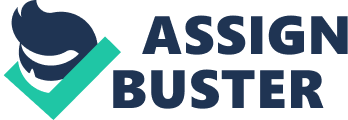 The problem involves deep water pollution by oil spill from the BP Company in the Gulf of Mexico. The spill claimed death of much marine wildlife as well intense damage to many of their habitats. Some of the short term effects that cropped in include; many birds lost their buoyancy following the coating of their feathers by the oil. As a result, the birds died since they sunk in the water. In addition, the spill led to the death of many sea corals and also caused internal bleeding and ulcers to mammals that ingested the oil. On the other hand, the oil spill led to long term effects such as the decline of recreation and decreased marine wildlife population (Friedman all). 
The government pointed a figure to the BP Company claiming that it was liable for all damages that the oil spill caused. Ideally, this was a speech that was released by the United States president, Barack Obama. BP was thus engaged in law suits for its negligence that led to these damages (Jervies 10). In this context, the government was concerned with the damage that was caused by the BP oil spill. Therefore, the government took measures to help the Gulf Coast and its people to recover from the tragedy (Hertsgaard 12). 
On the other hand, the government through the Secretary of Energy Steve Chu was ready to involve the nuclear physicists to perform nuclear explosion in order to reduce the oil levels in the water however, this turned to be dangerous. As a result, the government authorized the use of containment booms to protect marches, crabs, oyster and mangroves. The USGC also made use of skimmers that reduced the oil levels in the water, (Blair 24). The outcome of the government interventions was; the oil level was reduced and BP paid for the damage it caused. Work Cited Blair, Kimberly (26 September 2011). DISPERANTS: Chemicals BP used may cause cancer. Pensacola News Journal, 26 September 2011. Print 
Hertsgaard, Mark (22 April 2013). What BP Doesn't Want You to Know About the 2010 Gulf Spill". Newsweek. The Daily Beast, 22 April 2013. Print. 
Freudenburg, William R., and Robert Gramling. Blowout in the Gulf: the BP oil spill disaster and the future of energy in America. Cambridge, Mass.: MIT Press, 2011. Print. 
Friedman, Lauri S.. The BP oil spill. Farmington Hills, MI: Greenhaven Press, 2012. Print. 
Jervis, Rick (27 May 2010). Obama, in Gulf, pledges to push on stopping leak. USA Today. Associated Press, 27 May 2010. Print 